Nelly Roland devant l’antenne Jeunesse avant le départ à Cabourg avait mis gracieusement à  la disposition du Secours Populaire deux cars dont un loué avec deux chauffeurs pour l’occasion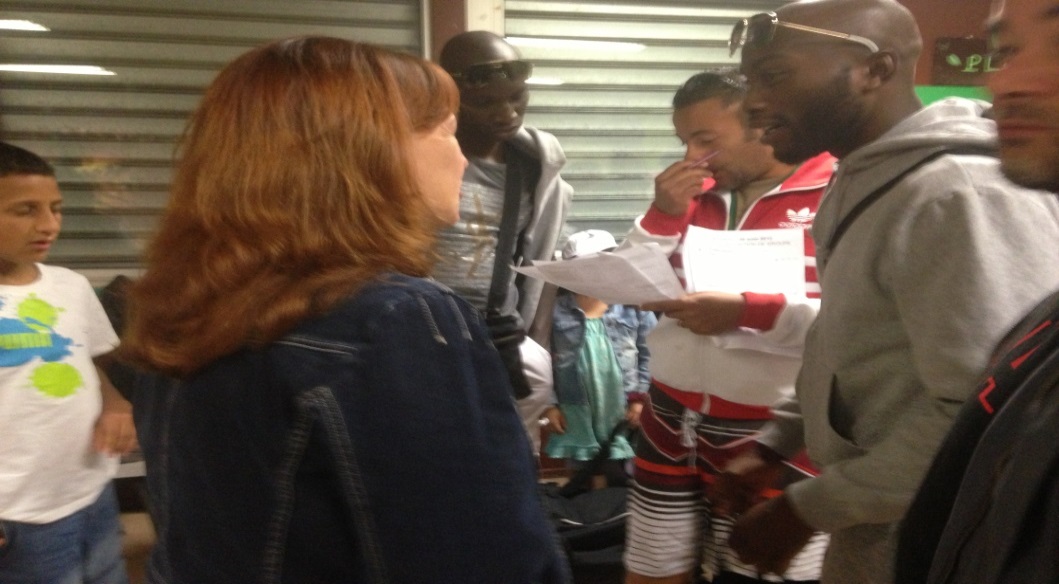 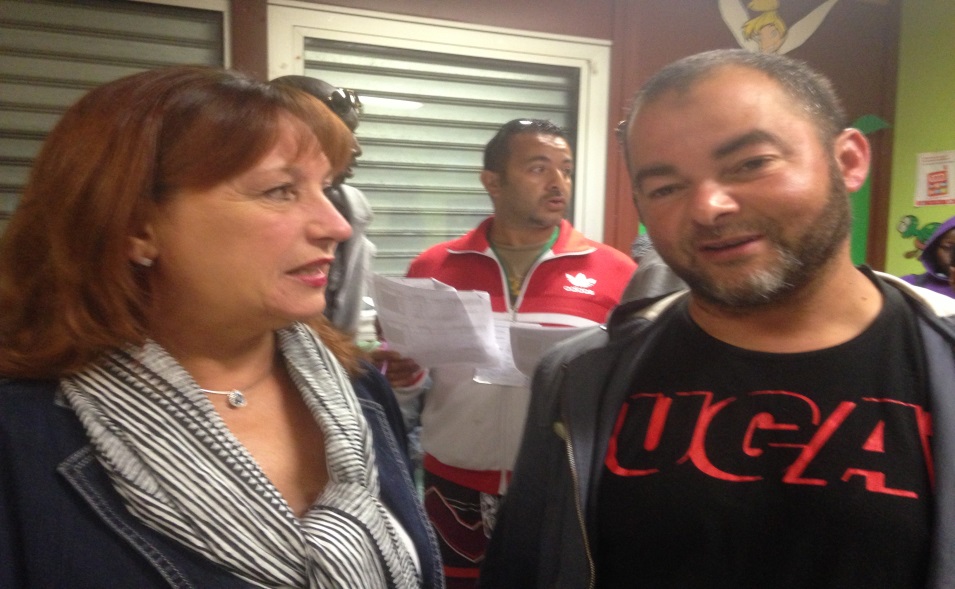 Enthousiasme des enfants avant le départ à la mer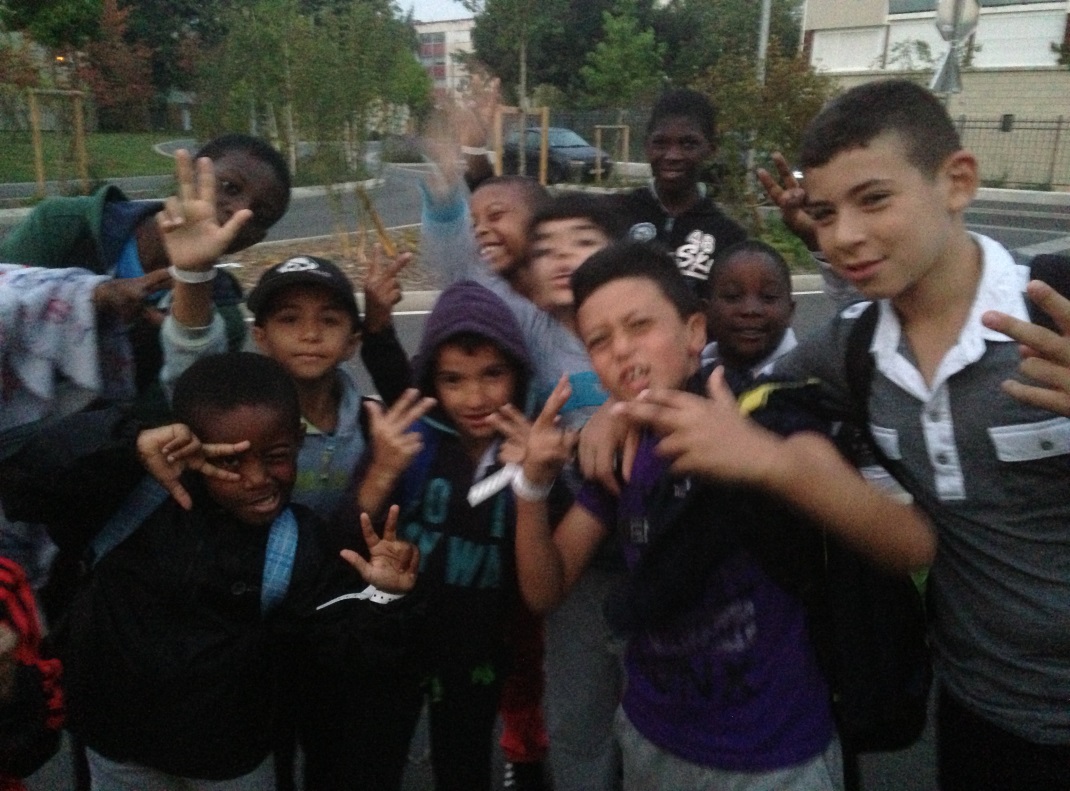 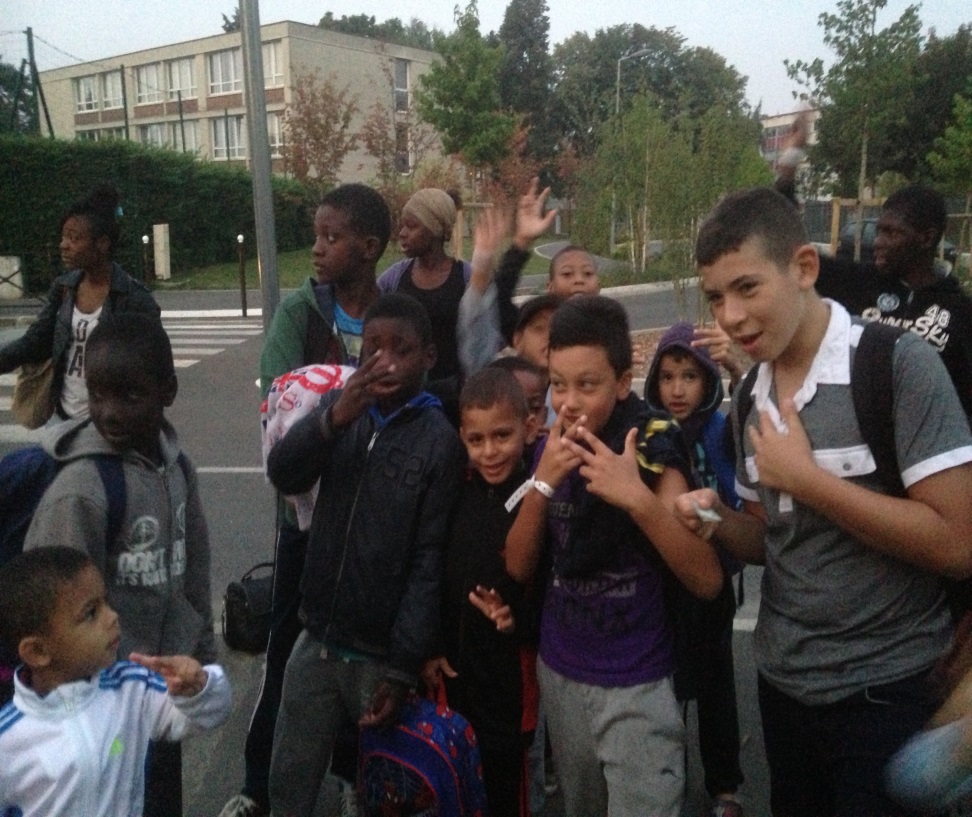 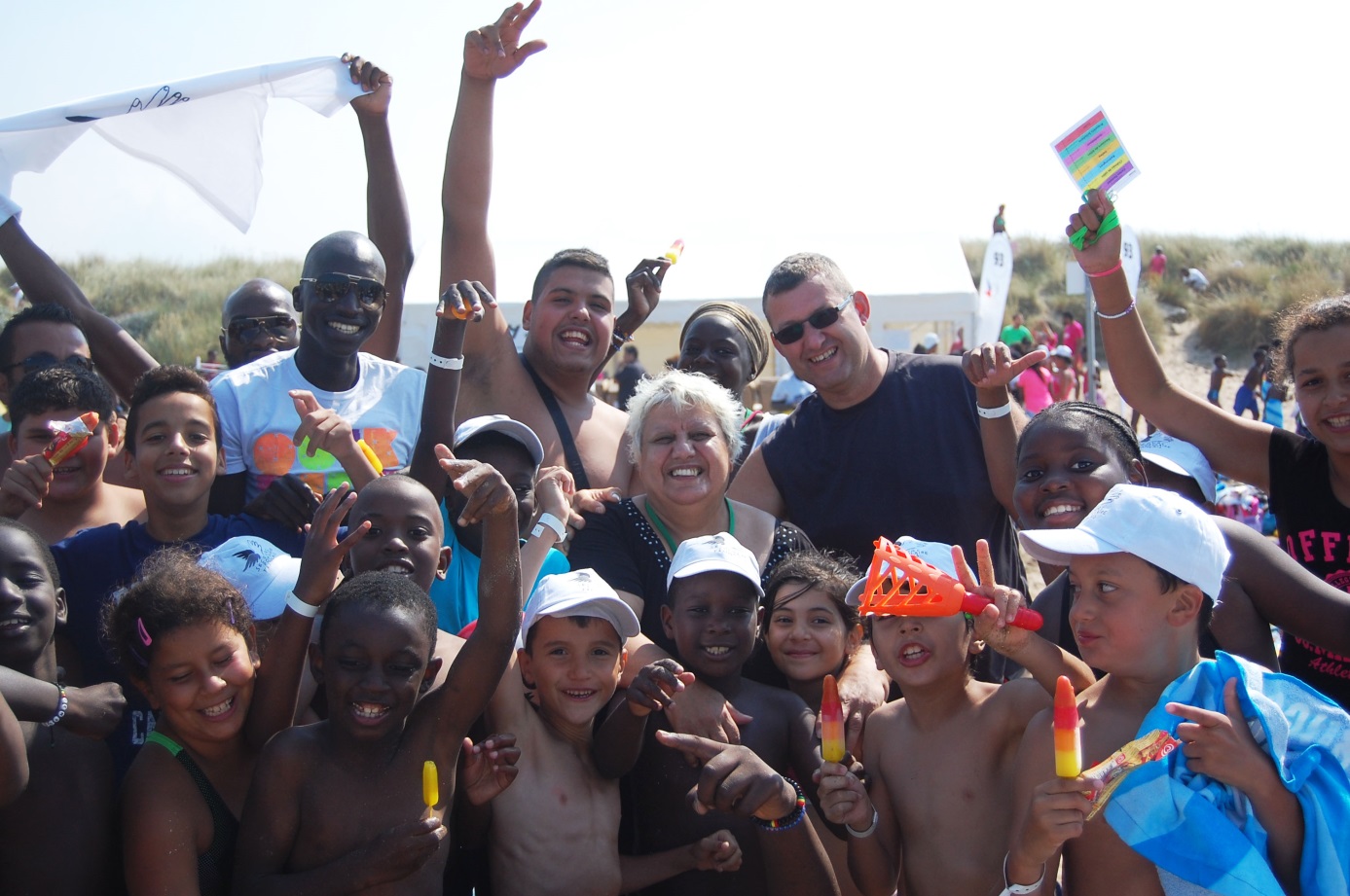 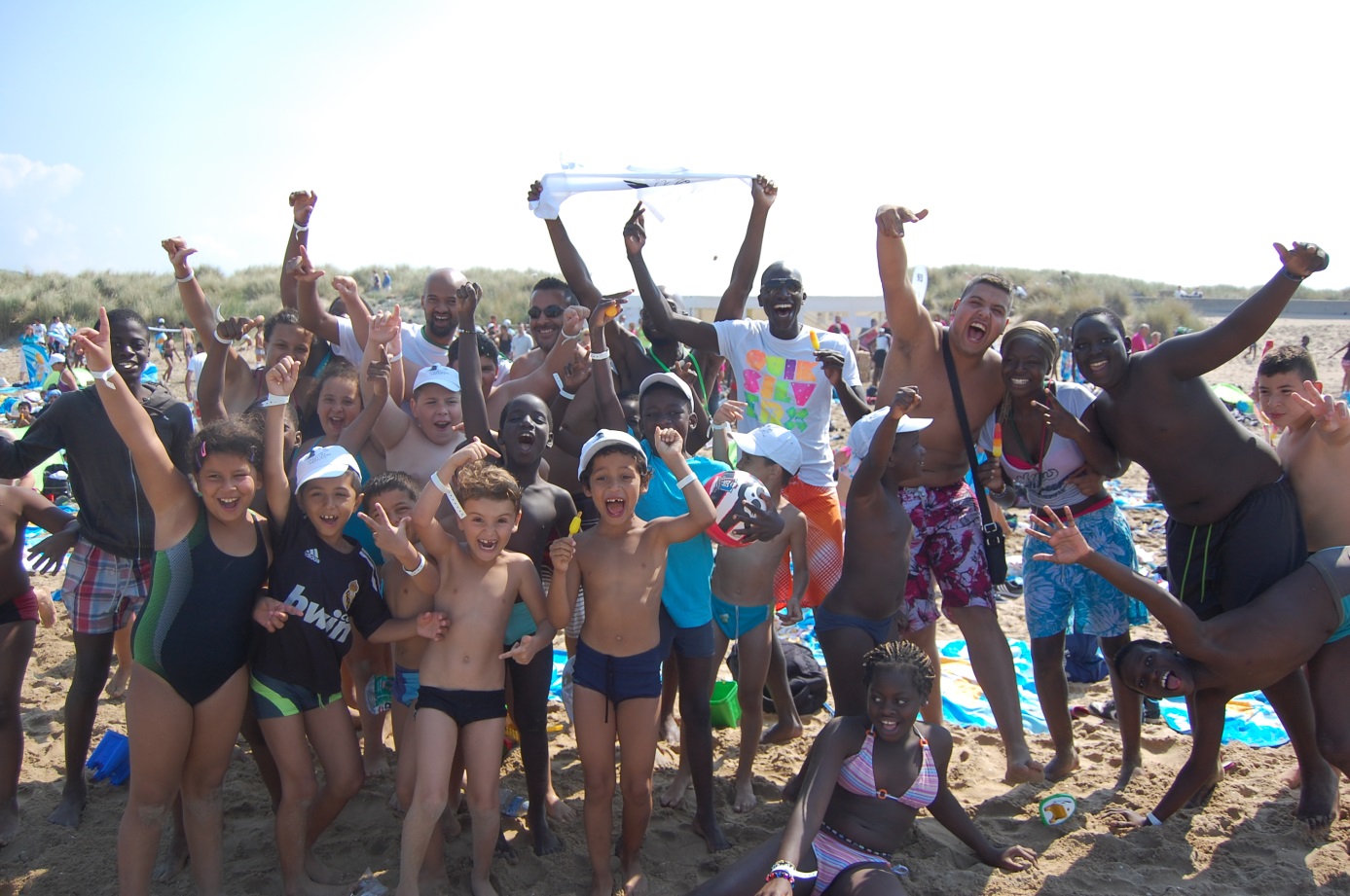 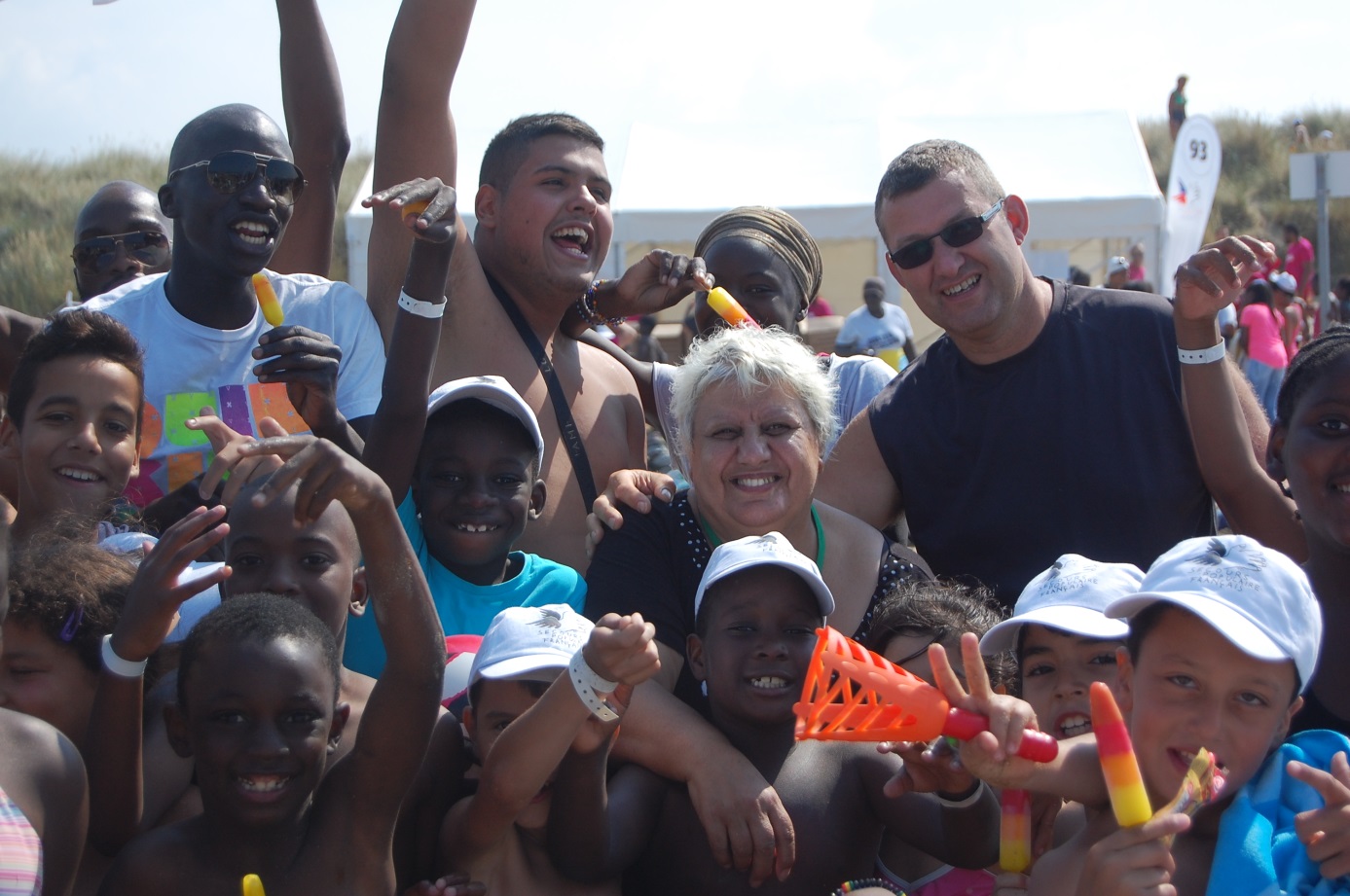 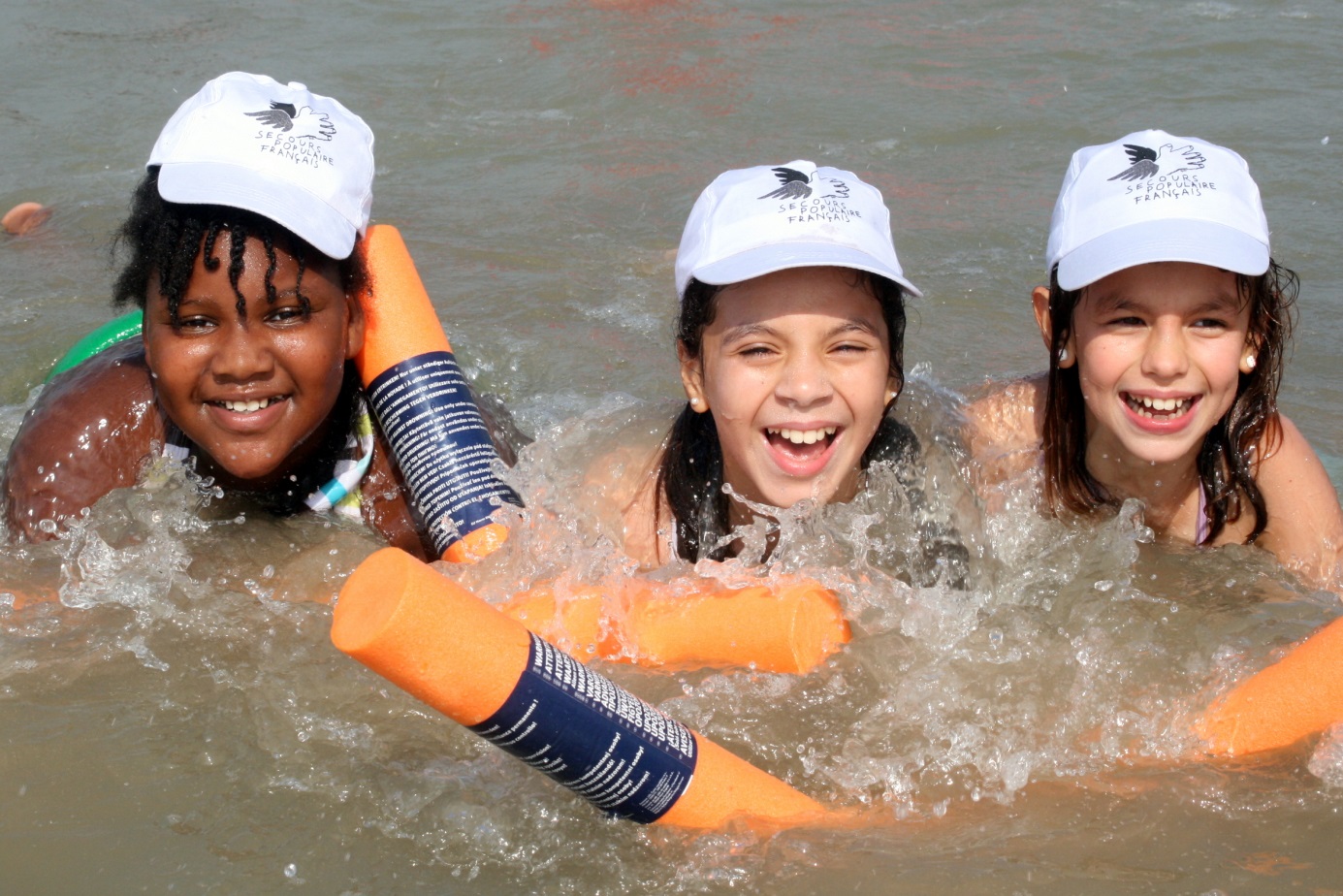 Enthousiasme des petits villepintois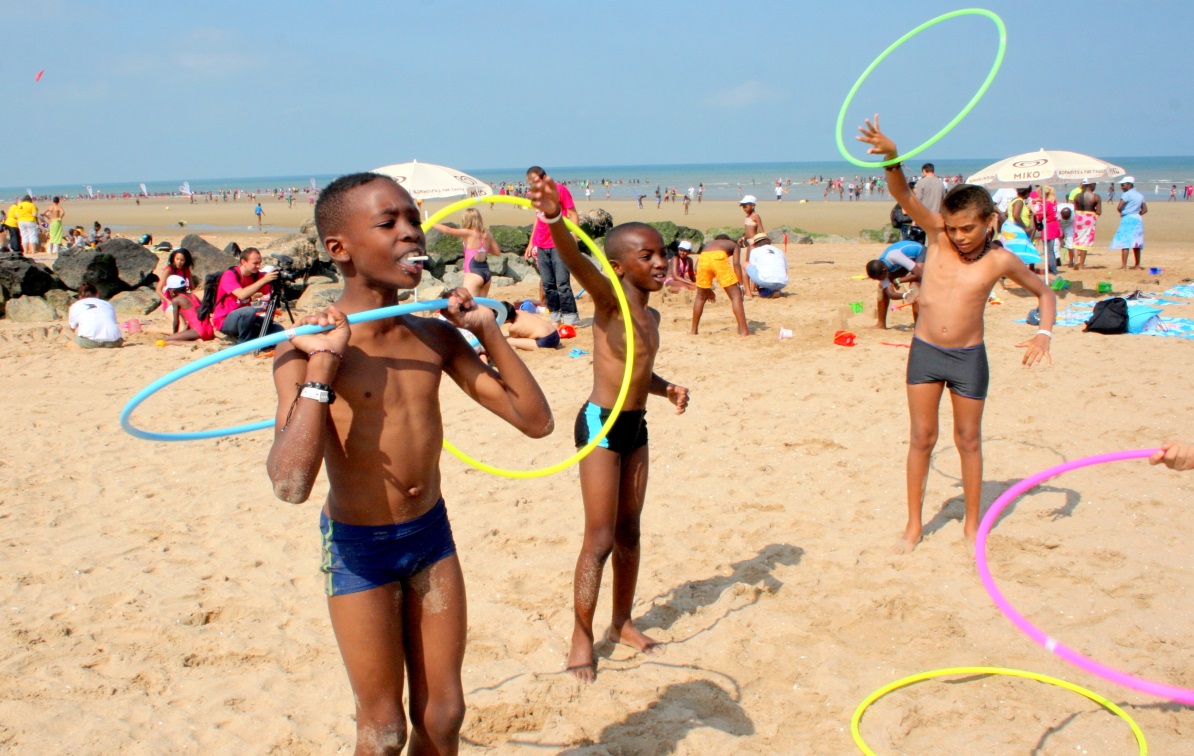 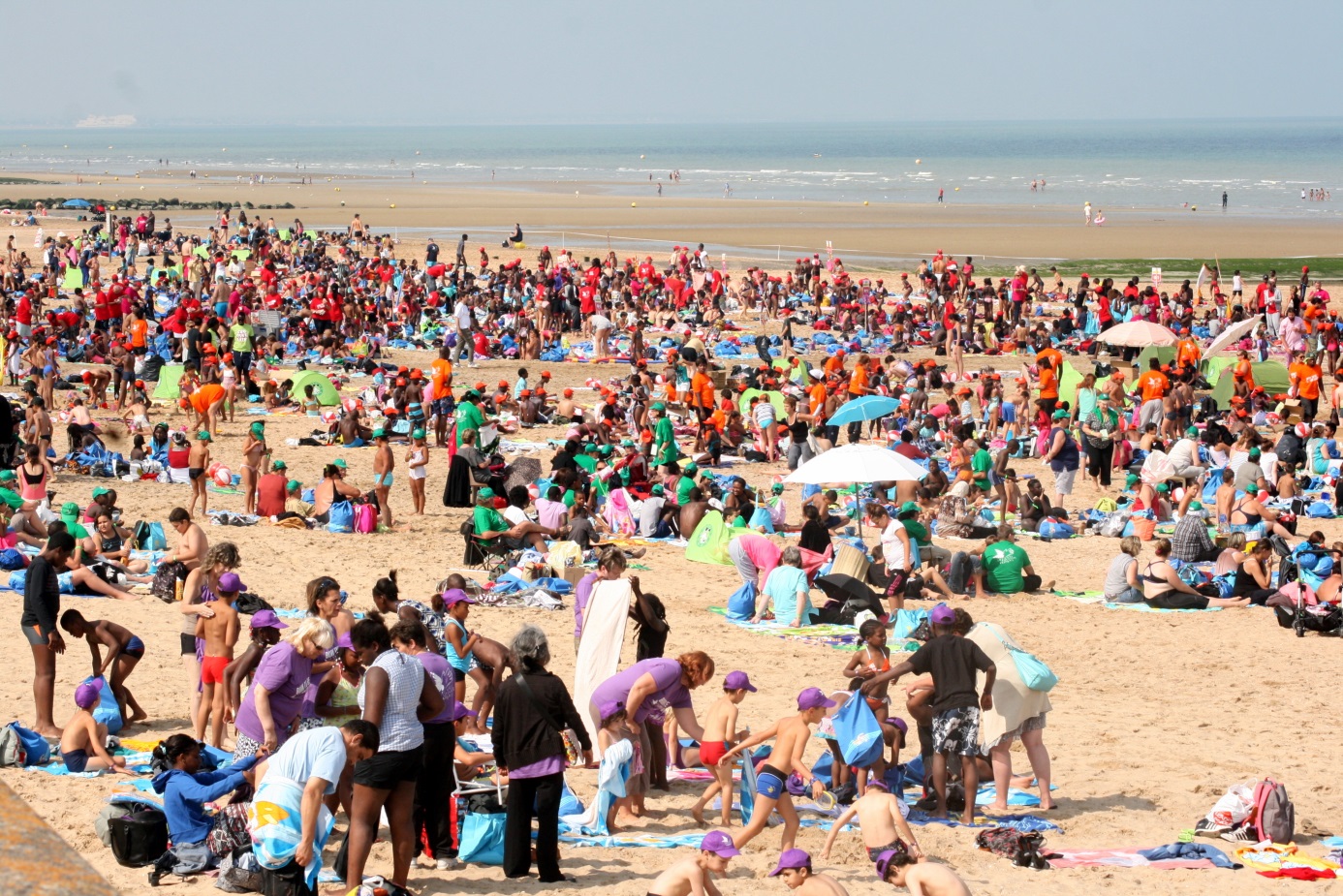 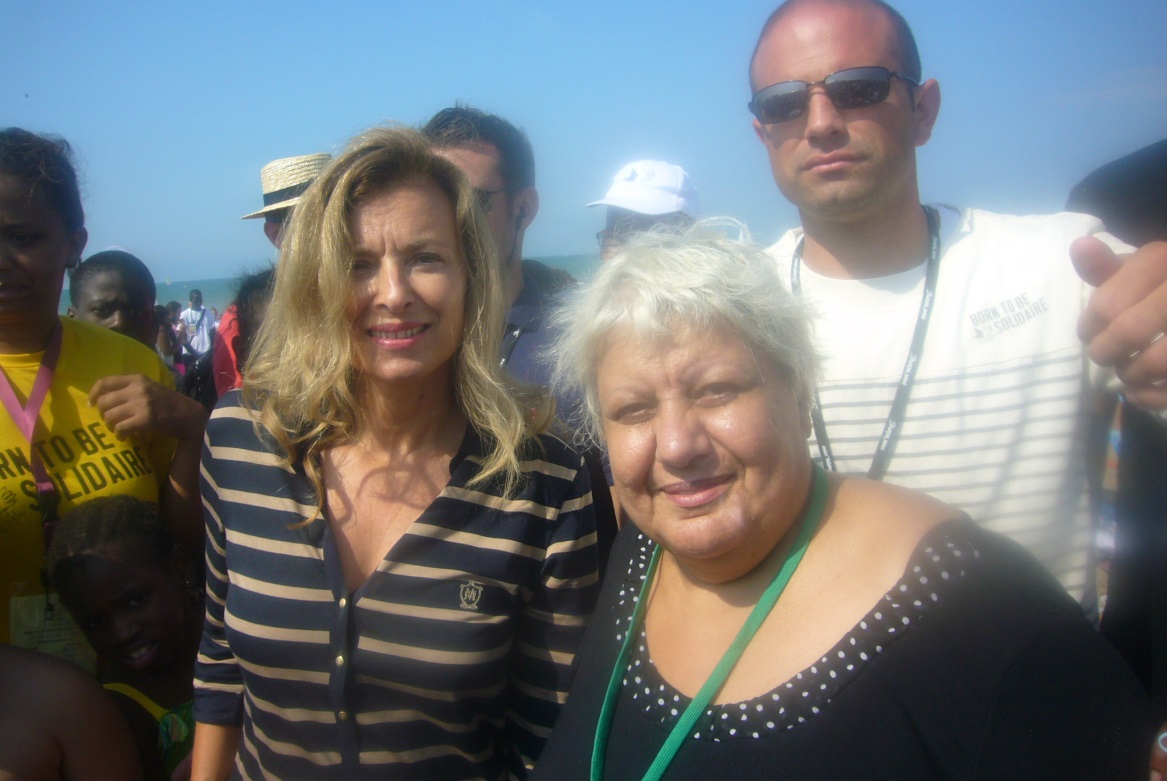 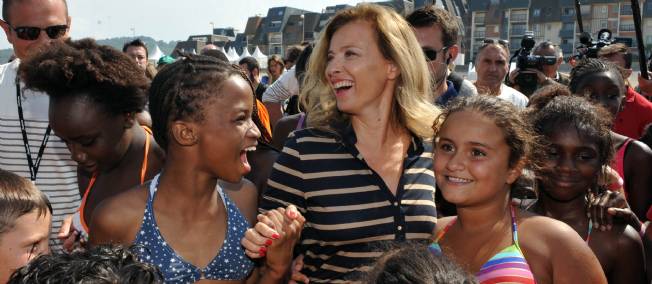 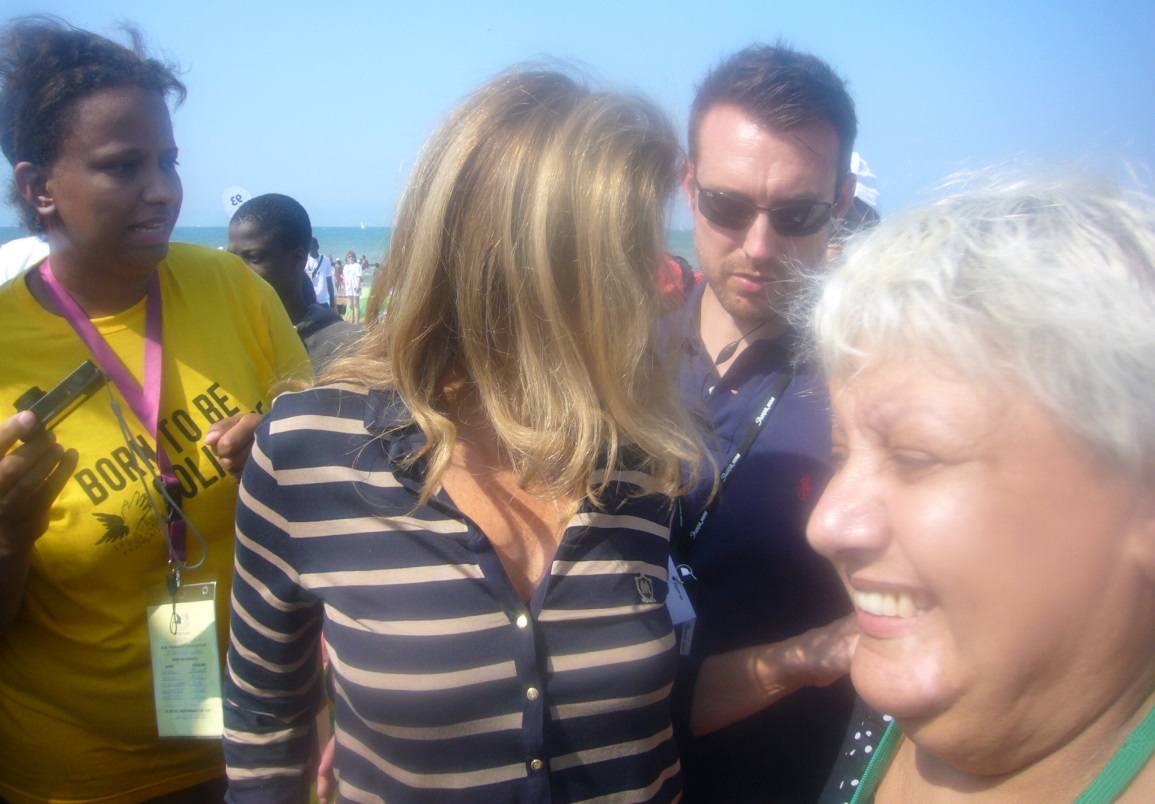 